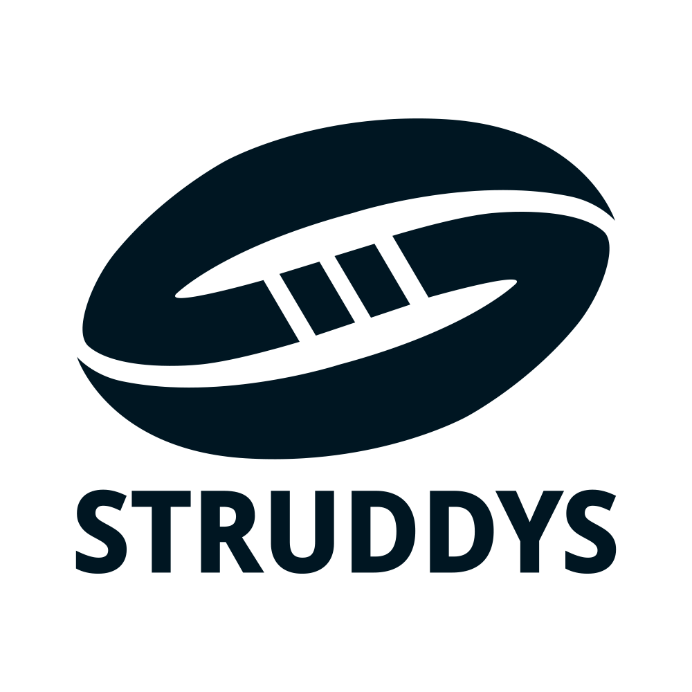 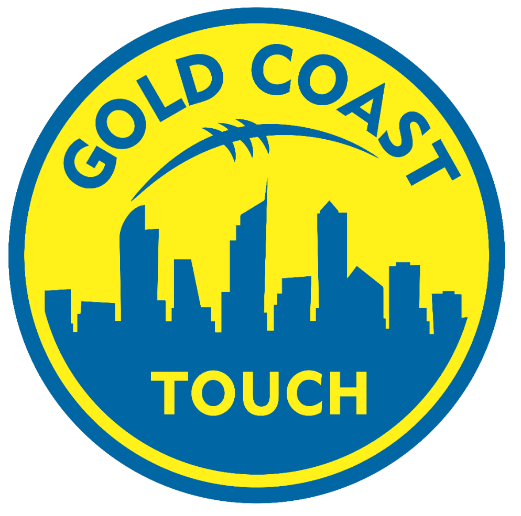 Item 1 - Divisions Divisions Men’sWomen’sMixed						 Men’s Open players can only be nominated for one (1) male team.Female Open players can only be nominated for one (1) female team.Men’s and Female Open players can be also be nominated for one (1) mixed team. Players can play more than one division e.g., Men’s and Mixed. However, there will be NO considerations given to games clashing. Item 2 - Prize Money Prizemoney is dependent on division nominations, for example. 6 teams nominate in a division, the Winners Prizemoney is $6,000, Runners-Up $1,2008 teams nominate in a division, the Winners Prizemoney is $8,000, Runners-Up $1,60010 teams nominate in a division, the Winners Prizemoney is $10,000, Runners-Up $2,00012 teams nominate in a division, the Winners Prizemoney is $10,000, Runners-Up $2,000Maximum Prizemoney Men’s Winners 	 	$10,000Men’s Runners-Up		$2,000			Women’s Winners		$10,000Women’s Runners-Up 	$2,000Mixed Winners		$10,000Mixed Runners-Up 		$2,000Item 3 – Team Nomination and Player Registrations Team nominations are due 22nd March 2021. Nomination forms must be emailed to info@goldcoasttouch.com along with the team registration fee.Nominations will not be accepted into the competition until team fees have been paid in full. There are limited spots so do not leave it till the last minute Team captains must submit a team registration form, outlining players names upon nomination of their team.  Team registration forms must be confirmed by the team captain to the GCTA office by 29th March 2021. Any changes to the submitted team registration form can be emailed through to info@goldcoasttouch.com. No additional changes can be made after 5PM 2nd April 2021 A team may only register up to 12 players. Failure to correctly complete the team registration form will result in the team nomination to be rejected. A team found playing an unregistered player will be disqualified. The Shootout will be playing the 8th Edition rules as per Touch Football Australia guidelines. Players must be 16 years of age or older.Item 4 - Tournament Fees All Divisions - 		$1,200.00 (GST inclusive) per teamItem 5 - Late Nominations Team Nomination forms received after 22nd March 2021 or without the required nomination fee, will only be accepted at the convenience of the competition, should team numbers be less than 10 per division.  Item 6 - Touch balls Each team must be able to supply a Touch ball for each game.  Touch balls may be purchased from the administration office at Gold Coast Touch Association.Item 7 - Code of ConductGCTA, all teams and participants agree to be guided in respect of judiciary and code of conduct matters by A Ready Reference Guide on Judiciary Matters prepared by Touch Football Australia.GCTA requires all players, coaches, managers, referees, parents and other spectators to behave in a sportsmanlike, respectful, non-abusive and non-violent manner at all times.  Team coaches, managers and captains are responsible for the behaviour of all players and spectators.   GCTA will not tolerate inappropriate behaviour or disrespect on or off the field at its competitions.  This is in line with the Australian Sports Commission recommendations.  Referees are entitled to caution players, coaches, managers, and spectators.  Referees have the authority to send abusive spectators from the playing field.  Captains are responsible for the behaviour of their teams on the field and will be the primary communication link between teams and the referees.  The captain is the only player permitted to communicate with the referee on rulings.  Players shall not comment upon or question referees’ decisions.  Referees may require a player to be replaced temporarily, to go to the “sin bin” for a period of time, or to leave the field of play for the remainder of the game.  Coaches, managers, and spectators displaying inappropriate behaviour may be asked to move away from the sidelines or ends of the field.  Referees at their discretion may take action against teams for the conduct of their coaches, managers, and spectators, if in the referees’ judgment cited persons are displaying inappropriate behaviour.  Referees are the sole judge of fact. There will be a 20 minute ‘Cooling off’ period where players are not permitted to approach the referee. Item 8 - Suspensions In the event of a player being sent from the field for the remainder of the game, an automatic two-match suspension will apply unless the Judiciary Committee considers further action is warranted. Any player, who receives three separate periods of time in three separate games, will be cited to appear before the Judiciary to show cause why he/she should not be given an automatic two-match suspension or more if the Judiciary considers further action is warranted. If any player is given a period of time more than once in any one game, that person will receive an automatic two match suspension. Team management is responsible for ensuring if a player receives the two periods of time in a game that the player does not take any further part in that game and does not play for two suspended games. The suspension applies to the next two matches that the individual is due to play in at that GCTA controlled event. It does not include byes or if the player belongs to a team that forfeits in a match. Games forfeited to the suspended player/s team will count.Item 9 - Protests / Judiciary or Appeals All Protests/ Judiciary’s or Appeals will be heard and determined by the designated Committee. Protests must be lodged in writing within twenty (20) minutes of the conclusion of the event/ game in question, to the Tournament Director or to an official designated by the Tournament Director. The protest is to be lodged and signed by the team contact or their nominated representative. The judiciary will then investigate the protest and the decision will then be final. The team contact or their nominated representative will be notified of the decision. Any notice to be served on any person to attend a hearing, will be served on the team contact of the team involved, (or the nominated representative), and any such service is deemed to be served on all parties or persons under the control of that team contact. Protests founded or based on referee decisions will not be heard by Tournament Management. Item 10 - Judiciary Upon receipt of a Referees Report or Citing Report the Tournament Director shall investigate the report or citing and deem it if necessary, conduct a hearing. They will then serve notice on all parties required being in attendance at a hearing to be conducted as practical after the serving of the notice. Notice to include all charges. Note: Referees Reports to be submitted no later than 20 minutes of the completion of the relevant match. Citing Reports to be submitted as soon as practically possible. Item 11 - Uniforms All playing uniforms must include: Numbered shirt, singlet, bodysuit or two-piece suit (no temporary measures such as tape will be permitted to replace numbers). All team members must have matching playing singlets/shirts; 1- or 2-digit number which meets the requirements of the GCTA rules of the game; Three-digit numbers will not be permitted; Shorts or bike pants; Touch Football permitted footwearThe only playing numbers permissible are between 1 and 99. No numbers outside that range will be allowed. Only approved playing uniforms will be permissible for players to wear while they are involved in any game. In Mixed Divisions, all male players must wear the same style whilst females must wear the same style albeit it can be a different style than the male uniform. Any player who is not playing in the official uniform will not be allowed to take the field of play until correctly attired. Referees will endeavour to enforce this rule, however if a breach is proven to have occurred it will result in a caution and fine as deemed appropriate by Tournament Management. Uniform designs including white or pink cannot make up more than 10% of the overall design.FootwearShoes with screw-in studs or cleats are not to be worn by any player.  Light leather or synthetic shoes with soft-moulded soles are permitted, provided individual studs are no longer than 13mm in length; the measurement being taken from the sole of the boot.  Jewellery and FingernailsAll players must remove all jewellery/piercings including elastic wrist bands prior to the game.  Jewellery that cannot be removed must be taped.  Fingernails must be kept short or must be taped.Item 12 - Rules The 8th edition of the TFA Playing Rules will apply unless otherwise stated. Item 13 - Score Sheets After a game it is the responsibility of the team captain to sign the score card at the end of the game. Item 14 - Score Disputes If a team does not agree with the score on the score sheet, they are to lodge a protest via the Team Contact as indicated above (Item 10). The following information is to be provided with the protest: Who tapped off The order the scoring occurred (including player numbers of both teams) The half-time and full-time score. The opposing team will be called to verify the score. If they do not agree or in the event of inconclusive evidence the score will be recorded as the score the referees have recorded. Alternatively, video evidence can be provided and evidence will be used if conclusive. Item 15 - Drop Offs In the event of a draw in the Finals Series, the Drop Off system will be used to decide the winner. TFA latest drop off rules will apply. Item 16 - Tournament Control The Tournament Director will be in charge of all matters relating to this tournament. The Tournament Director will determine matters not covered by the Conditions of Entry document, and his/her decisions will be final. The Tournament Director has the right to amend any Tournament Rule if required. Item 17 - Injuries All injuries should be reported to the referee at the time of the injury, for noting on the back of the score card.  An incident report should also be submitted to the Tournament Director.The only first aid that will be attended at the venue is immobilising and applying ice to the injury.  If the injury requires further treatment either an ambulance will be called or you must attend a medical practitioner of your choice.  GCTA staff are at the venue as administrators and not medical staff.  Team are more than welcome to provide their own first aid boxes. Injured players cannot be substituted for a new player in the 12 nominated players for their team. Item 18 - Playing Times All round games in the tournament will be 25 minutes straight with no halftime. The final series will be fifteen (15) minutes each way with a half time break of 2 minutes. Game times may be altered to suit the needs of the competition. This will be determined by the Tournament Director. Any changes that may occur will be communicated to team contacts. Item 19 - Draw Formula All divisions will have a round robin competition. The makeup of games for the final series will be determined based on the number teams in divisions. Item 20 - Determining position for the Finals Series and Playoffs Positions for the Final will be determined as follows: 1. Highest on table - if equal 2. Difference (for and against) - if equal 3. Percentages - if equal 4. Result of Round game - if draw 5. Drop offItem 21 - Competition Points For all Round Robin games, competition points will be awarded on the results obtained. The following points will be awarded: Win = Three (3) points Draw = Two (2) points Loss = One (1) point Forfeit = Zero (0) points for the offending team Bye = Zero (0) points Item 22 - Presentations All prize money will be presented to the winners and runners up at the conclusion of their final. Item 23 - Spectators Spectators are to remain far enough from the fields to allow for safe play. Spectators are to abide by the directions given to them by the tournament staff. Spectators will also be permitted to scan in via the QR scanners placed around the venue.Item 24 - Glass Bottles and Alcohol Gold Coast Touch Association is a restricted area and all teams are to refrain from bringing glass containers of any type onto the area.Gold Coast Touch Association is a licensed area and it is illegal under Liquor Licensing Laws for any person to bring alcohol to GCTA or consume alcohol other than that purchased from the bar at Gold Coast Touch Association. If you are found with contravening those laws, you will be removed from the venue immediately, whether you are a player or spectator. Alcohol can also be only consumed in designated areas at Gold Coast Touch Association. Item 25 - Images All persons accept that by participating in this event that they may be photographed and that these images may be used by GCTA for promotion of the sport. GCTA will not pass any image/s onto a third party unless prior approval is sought. If you do not wish the GCTA be able to use your image/s you must notify GCTA in writing.Item 26 - Doping Policy The Touch Football Australia doping policy will be enforced and the Australian Sports Drug Agency could (in accordance with their policy) random test any State Championship participant. Any indiscretions found will incur the penalties as prescribed in the TFA Doping Policy. This information can be obtained from the TFA Website.Item 27 – COVID Protocols All players must adhere to GCTA’s COVID safety plan which can be found at;
How we're staying safe! (goldcoasttouch.com) 